ПРИЛОЖЕНИЕ___Рассказов Василий ПетровичГод рождения: __.__.1912 
место рождения: Омская обл., Большеуковский р-н, д. Уки 
№ наградного документа: 86 
дата наградного документа: 06.04.1985№ записи: 1519322491Орден Отечественной войны II степени

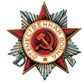 Ссылка на документ:http://podvignaroda.mil.ru/?#id=1519322491&tab=navDetailManUbil- 